Vehicles (2024)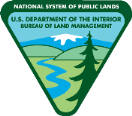 Checklist #19For the National Preparedness Review, you will need to have the following items available for review:Key Code: E = Exceeds Standard, M = Meets Standard, NI = Needs Improvement, NR = Not ReviewedIF THE VEHICLE HAS AN EXTERNAL BULK FUEL TANK, COMPLETE CHECKLIST #20, FUEL TRANSPORTLocation:Date:MM/DD/YYRespondent:First, LastReviewed by:First, LastCHECKLIST ITEM #DOCUMENTATION1Annual Motor Vehicle Maintenance/Safety Checklist2Vehicle logbook/maintenance records/annual weight slips6Fire Equipment Maintenance Procedure and Record (FEMPR)Interagency Standards for Fire and Fire Aviation Operations DOI Occupational Safety and Health Program - Field ManualITEMDESCRIPTIONCODE(E/M/NI/NR)REMARKS1The BLM 1520-35 Annual Motor Vehicle Maintenance/Safety Checklist is complete and documented (1520-35a for construction equipment).[H-1525-1, Fleet Management Handbook]2Annual gross vehicle weight (GVW) slip from a certified scale is documented in logbook and meets vehicle specifications. 
[RB Ch 2, Ch 7]Command vehicleHelitack support vehicleSuperintendent truckCrew carrierCrew carrierCrew carrierChase truck3Exterior condition is clean and of a neat appearance, undercarriage is clean and free of debris, and interior is neat/orderly, and items are secure.[RB Ch 2]Command vehicleHelitack support vehicleSuperintendent truckCrew carrierCrew carrierCrew carrierChase truck4Individual/crew has adequate transportation:(Insert vehicle information in remarks.)Command vehicleLicense plateYear/make/modelIdentifierCurrent mileageVehicle classHelitack Support VehicleLicense plateYear/make/modelIdentifierCurrent mileageVehicle classSuperintendent TruckLicense plateYear/make/modelIdentifierCurrent mileageVehicle classCrew CarrierLicense plateYear/make/modelIdentifierCurrent mileageVehicle classCrew CarrierLicense plateYear/make/modelIdentifierCurrent mileageVehicle classCrew CarrierLicense plateYear/make/modelIdentifierCurrent mileageVehicle classChase TruckLicense plateYear/make/modelIdentifierCurrent mileageVehicle class5Location-based services (LBS) satellite terminal is operational and secured to the equipment. All data in the vehicle tracker portal (VTP) matches the equipment data and meets the fire equipment identification and numbering standard.[RB Ch 2]When a new terminal is received, replacement equipment arrives, or an error with the terminal has been identified, the installation, transfer, or repair must be completed in no more than 15 days.6The Fire Equipment Maintenance Procedure and Record (FEMPR) is used to document daily inspections and all maintenance. FEMPR historic maintenance records are archived for the duration of the vehicle’s service life.[RB Ch 2]Command vehicleHelitack support vehicleSuperintendent truckCrew carrierCrew carrierCrew carrierChase truck7All vehicles meet agency standards for non-skid surface. 
[OSHA 29 CFR 1910]Command vehicleHelitack support vehicleSuperintendent truckCrew carrier Crew carrierCrew carrierChase truck8All vehicles have a fire extinguisher that is securely anchored, maintained, visually inspected monthly by a qualified person, and serviced/retagged annually by a fire protection specialist, and identified in a highly visible manner.[H-1112-1]Command vehicleHelitack support vehicleSuperintendent truckCrew carrier Crew carrierCrew carrierChase truck9All vehicles have warning flags or reflectors, hazard flares, vehicle jack (serviceable for GVW), high visibility vest, and lug wrench.[DOI Occupational Safety and Health Program – Field Manual; RB Ch 7]Command vehicleHelitack support vehicleSuperintendent truckCrew carrier Crew carrierCrew carrierChase truck10Vehicles has a first aid/trauma kit of adequate size and identified in a highly visible manner.[H-1112-1]Command vehicleHelitack support vehicleSuperintendent truckCrew carrier Crew carrierCrew carrierChase truck11Fire First Response Kit is carried in active WCF 600-series fire vehicle (excluding trailer).[RB Ch 14]Command vehicleHelitack support vehicleSuperintendent truckCrew carrier Crew carrierCrew carrierChase truck12Vehicles have accident report package, compartment inventories, current use record, personnel injury forms, maps, current Emergency Response Guidebook, and radio frequencies posted in the cab.[H-1112-1; SHICO]Command vehicleHelitack support vehicleSuperintendent truckCrew carrier Crew carrierCrew carrierChase truck13Vehicles have valid fleet fuel card.[H-1525-1, Fleet Management Handbook]Command vehicleHelitack support vehicleSuperintendent truckCrew carrier Crew carrierCrew carrierChase truck14Fusees and other similar ignition devices are not worn or degraded, are stored properly, and not stored with flammable liquids and fuels in the same vehicle compartment.[NWCG Standards for Transporting Fuel (PMS 442)]Command vehicleHelitack support vehicleSuperintendent truckCrew carrier Crew carrierCrew carrierChase truck15All fuel containers (including SIGG™ bottles, Dolmar™ containers, etc.) are secured so that they will not fall over or move while being transported.  [NWCG Standards for Transporting Fuel (PMS 442)]Command vehicleHelitack support vehicleSuperintendent truckCrew carrier Crew carrierCrew carrierChase truck16Equipment identifier is displayed on the front, rear, both sides, and on the top of the equipment. [RB Ch 2]Command vehicleHelitack support vehicleSuperintendent truckCrew carrier Crew carrierCrew carrierChase truck17The BLM Fire Equipment Improvement and Deficiency Reporting System is used to submit improvement recommendations and deficiency reports for all BLM fire equipment.[RB Ch 2]18Comprehensive (i.e., internal) tire inspections of all tires, including spare, are completed (during required annual inspections/service and at 10,000-mile intervals) and documentation in the FEMPR “Tire Log” is complete and accurate.[RB Ch 2; H-1525-1, Fleet Management Handbook]Command vehicleHelitack support vehicleSuperintendent truckCrew carrier Crew carrierCrew carrierChase truck19Fluid Sampling: WCF 600 class equipment (Greater than 13999 lb) has fluid samples of chassis engine oil, coolant, transmission fluid, transfer case oil, front and rear differential oil, and pump engine oil.
[RB Ch 2; FEMPR; FA-IM-2023-021]Samples are gathered, submitted, recorded with the BLM designated fluid analysis lab (currently, Tribologik Laboratories) Fluid sampling is current (required at the annual vehicle safety inspection and/or subsequent fluid changes)Fluid sampling is documented in the FEMPR20Outstanding recalls/services actions have been checked, documented, and corrected. https://doimspp.sharepoint.com/sites/blm-fa/fire-operations/SitePages/Manufacturer-Recalls.aspx[RB Ch 2]